FOR WRITTEN REPLYNATIONAL ASSEMBLY36/1/4/1(201900049)QUESTION 387DATE OF PUBLICATION IN INTERNAL QUESTION PAPER: 22 FEBRUARY 2019 (INTERNAL QUESTION PAPER NO 3-2019)387.	Mr D J Stubbe (DA) to ask the Minister of Police:What number of (a) children and (b) adults were reported as having been kidnapped in the (i) 2015-16, (ii) 2016-17 and (iii) 2017-18 financial years?NW411EREPLY:(a)(b)(i)(ii)(iii)Reply to question 387 recommended/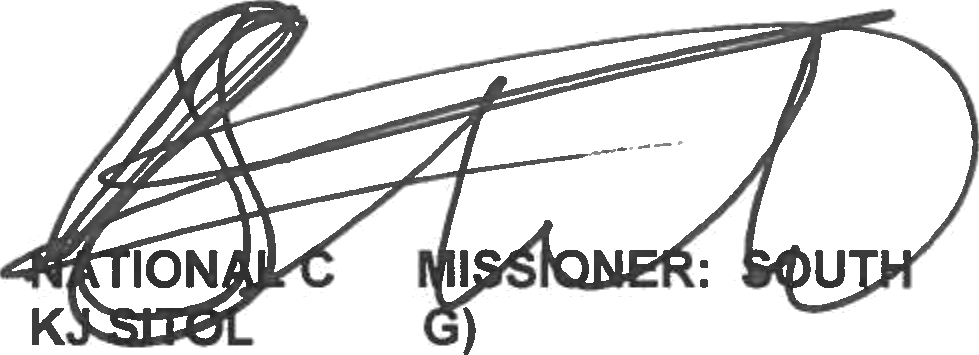 OM E (SOEDate:	2011 -01- c sGENERAL AFRICAN POLICE SERVICEReply to question 387 approved/not approvedMINISTER OF POLICE BH CELE, MPDate:Year(a) Children(b) Adults(i)2015/20166922 539(ii)2016/20175962 399(iii)2017/20186262 622